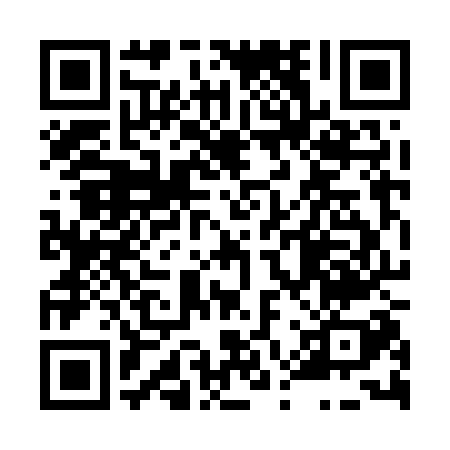 Prayer times for Beloky, Czech RepublicWed 1 May 2024 - Fri 31 May 2024High Latitude Method: Angle Based RulePrayer Calculation Method: Muslim World LeagueAsar Calculation Method: HanafiPrayer times provided by https://www.salahtimes.comDateDayFajrSunriseDhuhrAsrMaghribIsha1Wed3:185:381:006:068:2310:342Thu3:155:371:006:078:2410:363Fri3:115:351:006:088:2610:394Sat3:085:331:006:098:2710:425Sun3:055:311:006:108:2910:456Mon3:025:301:006:118:3010:487Tue2:595:281:006:118:3210:508Wed2:555:271:006:128:3310:539Thu2:525:251:006:138:3510:5610Fri2:485:231:006:148:3610:5911Sat2:455:2212:596:158:3811:0212Sun2:445:2012:596:168:3911:0513Mon2:435:1912:596:178:4111:0814Tue2:435:1812:596:188:4211:0815Wed2:425:1612:596:188:4411:0916Thu2:425:151:006:198:4511:0917Fri2:415:131:006:208:4611:1018Sat2:415:121:006:218:4811:1119Sun2:405:111:006:228:4911:1120Mon2:405:101:006:228:5011:1221Tue2:395:081:006:238:5211:1222Wed2:395:071:006:248:5311:1323Thu2:395:061:006:258:5411:1424Fri2:385:051:006:258:5511:1425Sat2:385:041:006:268:5711:1526Sun2:385:031:006:278:5811:1527Mon2:375:021:006:288:5911:1628Tue2:375:011:006:289:0011:1629Wed2:375:001:016:299:0111:1730Thu2:365:001:016:309:0211:1831Fri2:364:591:016:309:0311:18